УТВЕРЖДЕНО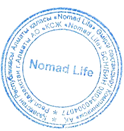 ПравлениемАО «КСЖ «Nomad Life»Протокол № 010724/1 от «01» июля 2024 г. Минимальные и максимальные размеры комиссионного вознаграждения страховых агентов по видам (классам) страхования№ п/пПродукт страхованияМинимальное значение (%)Максимальное значение (%)1Индивидуальное страхование жизни и от несчастного случая;Групповое страхование жизни и от несчастного случая2,00902Государственная образовательная накопительная система (Nomad Bolashaq)0,5303Страхование жизни (InvestL_Plus)0,55044.1. Добровольное накопительное страхование жизни (Валютный InvestL_USD_Золото Номадов, Золото Номадов light, Золото Номадов light PLUS);4.2. Добровольное накопительное страхование жизни с участием страхователя в инвестициях (Zoloto Nomadov Invest USD)0,5105Добровольное накопительное страхование жизни (CAPITAL)0,54066.1. Добровольное страхование жизни и от несчастного случая;6.2. Добровольное срочное страхование жизни и трудоспособности заемщика0,596